Gilford Planning Board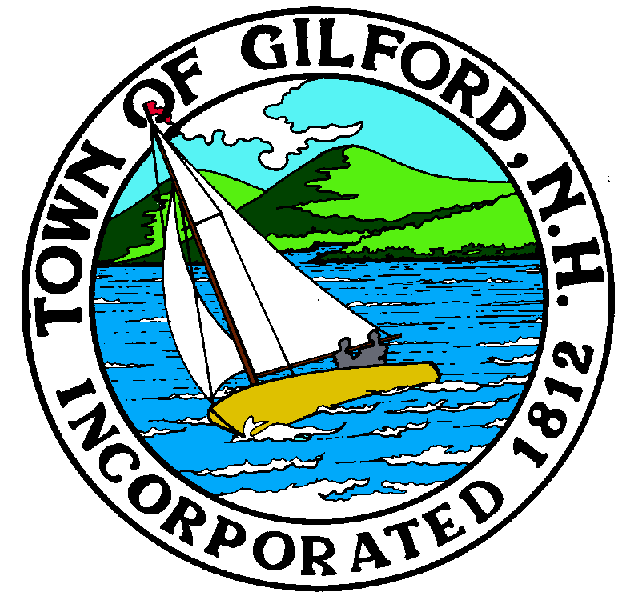 AgendaWednesday, January 19, 2022Gilford Town Hall Conference Room A47 Cherry Valley RoadGilford, NH  032497:00 P.M.You may attend the meeting in person at the Town Hall, or join the meeting remotely with a computer, tablet, or smartphone using the following link:  https://global.gotomeeting.com/join/206981941,or dial in using a phone at:  (571) 317-3112 with Access Code:  206-981-941.REMOTE PARTICIPATION IS PROVIDED AS A COURTESY.  SHOULD THERE BE TECHNICAL DIFFICULTIES WITH THE TOWN’S SYSTEM, THE MEETING/HEARING WILL NOT BE ADJOURNED.The Gilford Planning Board will hold a Public Hearing on Wednesday, January 19, 2022 at 7:00 p.m. in Conference Room A in the Gilford Town Hall, to consider the applications below.  Once an application is accepted as complete, the public hearing will follow.  Anyone interested is invited to attend.  1.	Public Hearings1.1	Create a Short-Term Rental (STR) Ordinance  – This is a proposal to create a new Article 22, Short-Term Rentals, to regulate the impact of short term rental of dwelling units, establish a permitting system for short-term rentals, establish regulations related to their operation, occupancy, owner responsibilities, tenant responsibilities, nuisance oversight, and life safety standards and to allow inspection of short-term rentals; to renumber the existing Article 22 and subsequent Articles as needed; and to amend Article 4, related to Permitted Uses and Regulations, and Section 21.1, to reference Conditional Use Permit requirements related to Short-Term Rentals.2.	Action on Above3.	Discussion Items 4.	Minutes5.	AdjournmentIf you have questions or wish to obtain further information, please contact the Town of Gilford Department of Planning and Land Use at (603) 527-4727 or stop by the DPLU office at the Gilford Town Hall, 47 Cherry Valley Road, Gilford, New Hampshire 03249. 